Triumfalny powrót zieleni  „Słońce, deszcz, burza” – zabawa muzyczno-ruchowa. Rytm do marszu (średnio głośno) oznacza maszerowanie  po obwodzie koła (świeci słońce). Szybki akompaniament zaprasza do biegania (kropelki deszczu). Głośne dźwięki bębenka (burza) są sygnałem do schowania się pod ścianą. „Zielony kącik” – przygotowania do założenia hodowli roślin .  Prezentujemy dziecku przygotowane do późniejszych działań przedmioty: cebule do posadzenia, różne nasiona do wysiania (np. słonecznik, fasola, rzeżucha, zboża), pojemniki do hodowli tradycyjnej (doniczki, skrzynki) oraz hydroponicznej (wysokie szklanki lub słoiki). Rozmawiamy z dzieckiem na temat zgromadzonych rzeczy, pytamy, czy dziecko rozpoznają je i wie, do czego one służą, i czy domyśla się, czym będą się zajmować . Wspólnie z dzieckiem przygotowujemy miejsce na przyszłe hodowle na parapetach .  „Nasza zielona hodowla” – założenie hodowli roślin w doniczkach z ziemią,(cebula, fasola), na wodzie fasoli i cebuli. Uwaga! Warto założyć równolegle hodowle w ziemi i w wodzie, żeby umożliwić obserwację tych samych roślin w różnych warunkach. Wszystkie pojemniki i naczynia należy umieścić w miejscach dobrze nasłonecznionych i zadbać o systematyczną opiekę. Zachęcamy dziecko do codziennej obserwacji wzrostu, zachodzących zmian. Zapraszam do robienia zdjęć Waszych hodowli!„Oznaki wiosny” – rozpoznawanie pierwszych oznak nadchodzącej wiosny (karta pracy). Dzieci opisują zdjęcia i kolorują ramki wokół tych zdjęć, które przedstawiają oznaki wiosny. Na dole strony rysują tyle liści, ile oznak wiosny znalazły. „Karty pracy” cz. 3, s. 19 (dzieci 4 letnie) , „karta pracy” 39 (dzieci 3 letnie) „Wiosenny bukiet” – projekt z „Wycinanek-składanek”, doskonalenie sprawności manualnej i precyzji ruchu.(dzieci 4 letnie) „Wycinanki-składanki” – „Wiosenny bukiet” (nr 16)Dzieci  3 letnie „Wycinanki – składanki” Wiosenna układanka. (układanie obrazka z trzech części) „Wiosenne kwiaty” – oglądanie zdjęć i albumów przyrodniczych. Prezentujemy zdjęcia kwiatów, które kwitną wiosną (tulipany, żonkile, przebiśniegi, krokusy), i wiosennych krajobrazów. Dziecko opisuje zdjęcia, zwracając szczególną uwagę na kolory wiosennej roślinności.Pomalujmy tulipana farbami!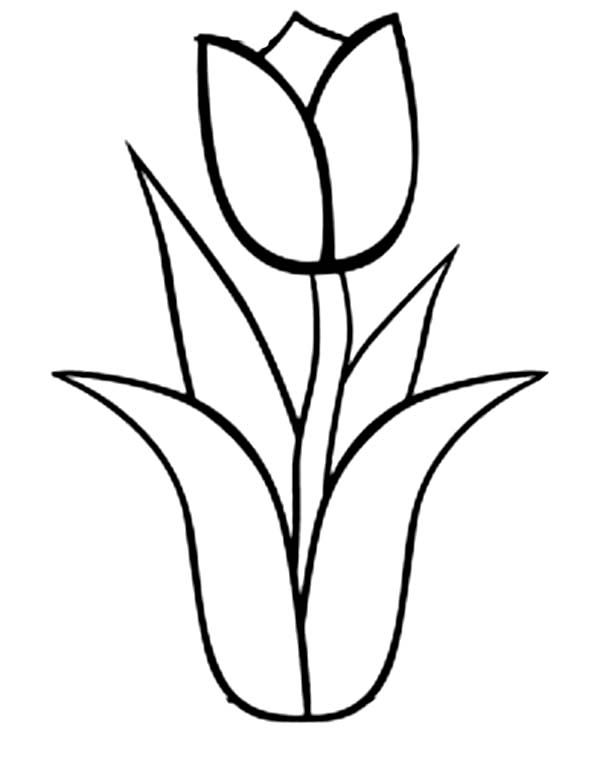 